ОВСЮК ОЛЕКСАНДР ФЕДОРОВИЧПЕРСОНАЛЬНА ІНФОРМАЦІЯ:  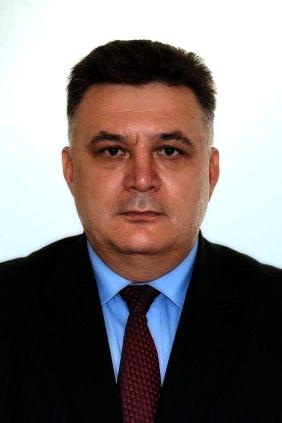 Місто: ДніпроОсвіта: вищаДата народження: 09.10.1962Стать: чоловічаСімейний стан: цивільний шлюбМісце роботи: м. Дніпро, м. Кривий Ріг, м. Київ; м. Одеса Телефон: +38 0671447789; +38 0954361906    
e-mail: agropraktik2020@gmail.comДата формування: 31.05.2021ДОСВІД РОБОТИ•  Січень 2020 – березень 2021ДиректорДержавне підприємство «Дослідне господарство «Дніпро» Державної установи Інституту зернових культур Національної академії аграрних наук України» Земельний банк: 3200 га ріллі, 100 співробітників.селище Дослідне, Дніпровський район, Дніпропетровська область,  52071Функціональні обов’язки:забезпечення виробництва елітного та репродукційного насіння зернових культур, батьківських компонентів  та F1 кукурудзи;розробка елементів технології вирощування озимих та ярих зернових колосових, зернобобових культур, кукурудзи, соняшнику;розробка інтегрованих систем захисту від бур’янів, шкідників та хвороб;насінництво сільськогосподарських культур – на полях господарства вирощується 12 культур, 35 сортів, насіння яких реалізується господарствам Дніпропетровської та інших областей для сортозаміни і сортооновлення;Досягнення за 2020 рік порівняно з 2019 роком: збільшення доходу (виручки) від реалізації продукції на 224 %;збільшення виробництва та реалізації насіння на 140%;• Листопад 2019 – січень 2020ДиректорДержавне підприємство «Дослідне господарство «Затишне» Миронівського інституту пшениці імені В.М. Ремесла Національної академії аграрних наук України»Виробництво елітного та репродукційного насіння сільськогосподарських культур.с. Затишне, Криничанський район, Дніпропетровська область, 52363.• Червень 2014 – жовтень 2019 (5 років, 3 місяці)Директор ТОВ «Аристократ-Вінниця»Оптова торгівля насінням, засобами захисту рослин, добривами, мікродобривамисмт Софіївка, Дніпропетровської області, 53100Функціональні обов'язки:• Планування та розробка стратегії розвитку підприємства • Управління адміністративно-господарською діяльністю підприємства• Підбір і навчання персоналу• Оптимізація затрат та підвищення рентабельності с/г виробництва підприємств клієнтів• Розробка технологій вирощування сільськогосподарських культур для клієнтів • Агрономічний супровід клієнтів• Формування та забезпечення виконання плану продажів• Вирощування демонстраційних ділянок, організація проведення Днів поля.Досягнення:• Опрацьовано клієнтів: 1532• Укладено договорів поставки: 542 клієнтів• Об’єми продажів за останні три роки зросли на 271 %• Конвертація укладених контрактів до опрацьованих клієнтів склала більше 35%СПОРІДНЕНИЙ ДОСВІД• Травень 2013 – Травень 2014	Заступник головиСофіївська районна державна адміністраціясмт Софіївка, Софіївського району, Дніпропетровської області, 53100• Листопад 2012 – Травень 2013Менеджер зі збутуСелянське Фермерське Господарство «Саксагань»с. Глеюватка, Криворізького району, Дніпропетровської області• Травень 2012 – Листопад 2012	Менеджер з оптової торгівлі Девладівської дільниці ПРАТ «Полтавське хлібоприймальне підприємство»с. Девладове, Софіївського району, Дніпропетровської областіОСВІТА• 2019 – 2021 рр. - Дніпровський державний аграрно-економічний університет, м. Дніпро. Агрономічний факультет, спеціальність 201 «Агрономія», освітній ступінь «Магістр».• 1979 – 1984 рр. - Одеський технологічний інститут холодильної промисловості, м. Одеса. Спеціальність «Холодильні та компресорні машини і установки», кваліфікація: інженер – механік.КУРСИ ТА ТРЕНІНГИ•  Березень 2021 року - Національна академія аграрних наук України, курси підвищення кваліфікації для директорів державних підприємств дослідних господарств мережі Національної академії аграрних наук України• Квітень 2014 року - Національна академія державного управління при Президентові України, курс: «Якісна та ефективна управлінська діяльність»• Жовтень – листопад 2013 року - Швейцарсько-український проект DESPRO «Підтримка децентралізації в Україні», 	курс: «Управління проектами з місцевого та регіонального розвитку» • Жовтень 2013 року - Національна академія державного управління при Президентові  України, «Інноваційні технології в управлінні»• 2002-2003 - Інститут сучасних професій  (м. Харків) Одеський філіал. Спеціальність: Менеджмент і сучасні методи  управління.• 1990-1992 - Одеські державні курси іноземних мов.  Відділення: англійська мова (2 роки).ОСОБИСТІ НАВИЧКИ•   Володіння мовами: українська - вільно, російська – вільно; англійська -	intermediate.• Цифрові навички: Досвідчений користувач програмами Microsoft Office (Word, Excel, PowerPoint). Рівень цифрової грамотності В2. Посилання: https://osvita.diia.gov.ua/digigram-test/digigram-1-0-for-citizens/C33lqD7-5SlqS5KSB2p-hkDIeVbcMSyh/results•   Водійське посвідчення: Категорії B, C•  Організаційні навички: керівництва та управління, організаторські здібності, вміння створити та управляти командою•  Навички роботи в аграрному секторі: Практичні знання агрономії, технології вирощування с/г культур, планування сівозмін, продажів, особливостей укладання договорів, вирощування демонстраційних ділянок, організація проведення Днів поля, знання регіонального аграрного ринку, клієнтської бази, розміщення реклами.